Рекомендации родителям, чьи дети не посещали детский сад с 19.10.20 по 25.10.20Средняя группа №4Тема недели «Дары осени»:ЗагадкиСтоял на крепкой ножке,Теперь лежит в лукошке.(Гриб)Белый и зеленоватый,Толстый и продолговатый,На грядке он не новичок:И очень вкусен... (кабачок).Сто одежек и все без застежек.(Капуста)Сидит дед, в шубу одет,Кто его раздевает, тот слезы проливает.(Лук)Красна девицаСидит в темнице,А коса на улице.(Морковь)Что почитать?К.Бальмонт  «Осень»Русская народная сказка «Репка»М.Ходяков «Если на деревьях листья пожелтели…»Т. Домаренок. «Фрукты-путешественники»Рисование «Картошка и свекла»Лепка «Репка на грядке»Совместное раскрашивание раскрасок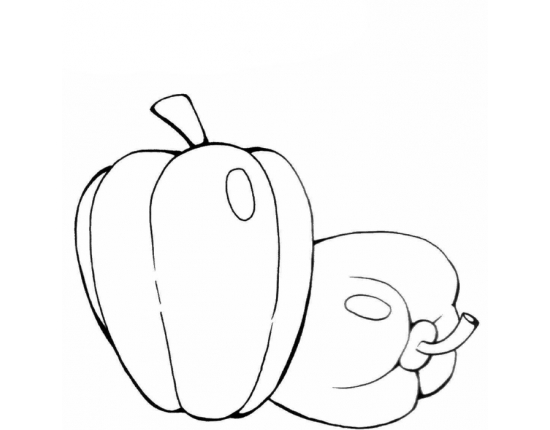 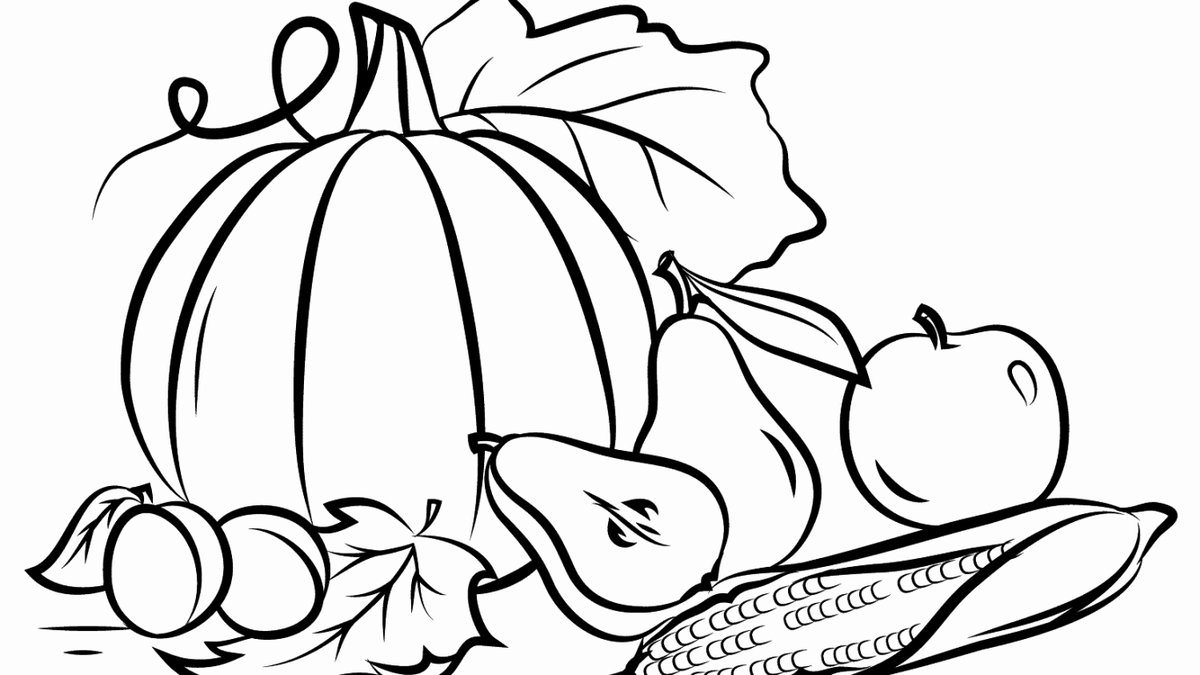 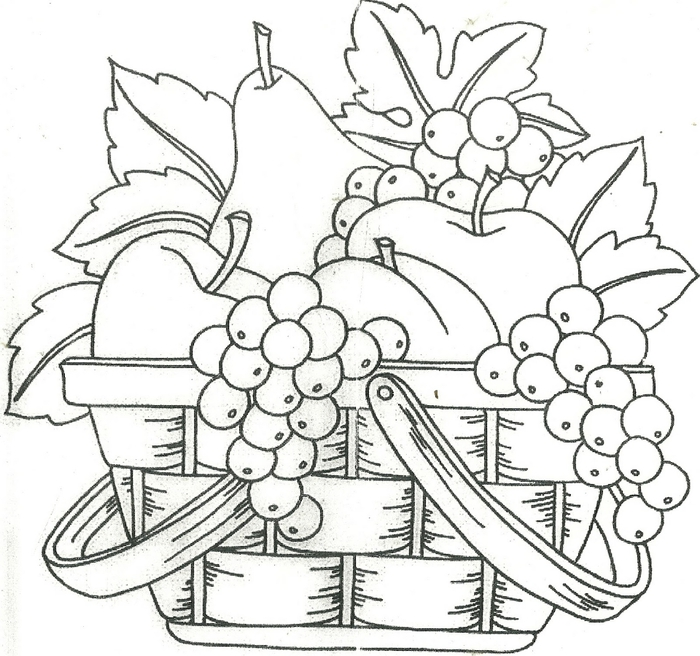 